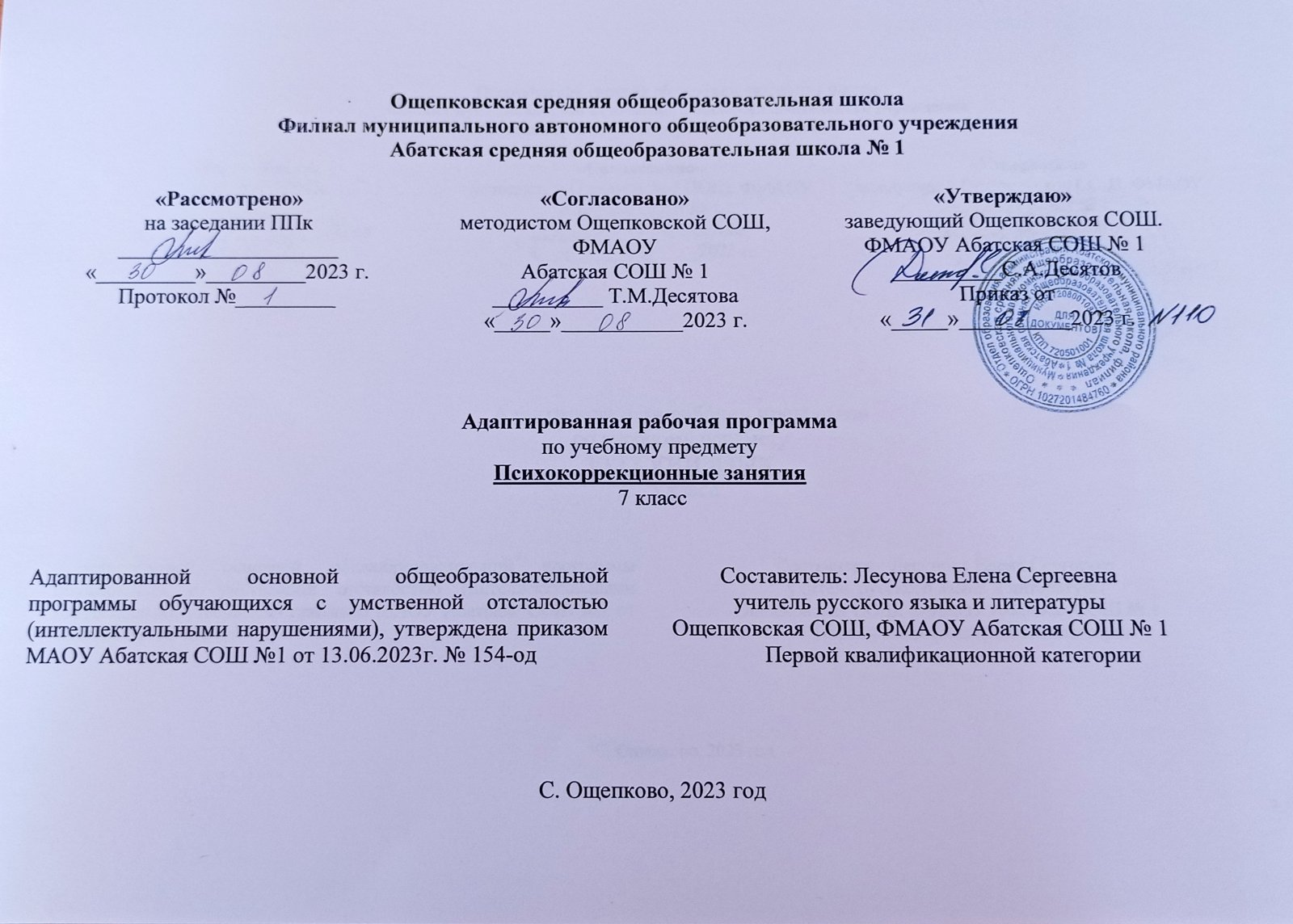                                                                                                           Пояснительная запискаРабочая   программа  составлена  на основе Адаптированной основной общеобразовательной программы образования обучающихся с умственной отсталостью (интеллектуальными нарушениями) (Вариант – 1).Цель программы дать ребенку правильное многогранное полифункциональное представление об окружающей действительности, способствующее оптимизации его психического развития и более эффективной социализации в образовательной среде и обществе. Задачи:-развивать познавательную активность обучающего;-формировать умения наблюдать, сравнивать, выделять существенные признаки предметов и явлений и отражать их в речи, развивать память, мышление, речь;-формировать общеинтеллектуальных умений: приёмов анализа, сравнения, обобщения, навыков группировки и классификации;-формировать адекватное восприятие явлений и объектов окружающей действительности в совокупности их свойств-формировать навыки общения, правильного поведения;Основные направления коррекционной работы: 1. Формировать и стимулировать сенсорно-перцептивные, мнемические и интеллектуальные процессы;2.Помощь подростку в разрешении психотравмирующих ситуаций;3. Повышать социальный статус ребёнка в коллективе, семье;4. Развивать и совершенствовать коммуникативные функции, эмоционально-волевой регуляции поведения;Количество учебных часовСогласно учебному плану в 7 классе планирование составлено из расчета 2 часа в неделю, 34 учебные недели, 70 часов в год.1 четверть – 17 часов          2 четверть – 16 часов3 четверть – 20 часов4 четверть – 17 часовИз них: контрольные (диагностика) занятия - 8 часов, коррекционные занятия – 60 часов.Количество часов для контроля за выполнением практической части программыОбщая характеристика учебного предметаПсихокоррекция в 7 классе – совокупность психотехнических упражнений и приемов, направленных на решение задач данного занятия. (Игротерапия, сказкотерапия, проигрывание ситуаций, этюды, групповая дискуссия, упражнения.)Приоритет отдается многофункциональным техникам, направленным одновременно на развитие познавательных процессов, формирование социальных навыков, динамическое развитие группы и т.д.. Важен порядок предъявления упражнений и их общее количество. Последовательность предполагает чередование деятельности, смену психофизического состояния ребенка: от подвижного к спокойному, от интеллектуальной игры к релаксационной технике. Упражнения располагаются в порядке от сложного к простому (с учетом утомления детей).Планируемые результаты освоения курса «Развитие психических и сенсорных процессов».Программа обеспечивает достижение учащимися с умственной отсталостью двух видов результатов: личностных и предметных.Личностные результаты:-умение соотносить поступки и события с принятыми этическими принципами;-знание моральных норм и умение выделить нравственный аспект поведения;-ориентацию в социальных ролях и межличностных отношениях.Предметные результаты:К концу7 класса учащиеся должны:- группировать предметы по самостоятельно выделенным признакам;-определять понятия чувства и возможности;- вербализировать ощущения;- определять противоположные качества и свойства предметов;-определять настроение людей по поступкам; -распознавать эмоциональное состояние других людей по мимике;-определять положительные и отрицательные стороны личности;-использовать упражнения по саморегуляции;-находить положительные стороны личности в окружающих.Учет особенностей обучающихсяВ 7 классе обучаются 3 детей. Большинство детей в классе усидчивы, понимают инструкции без дополнительных подсказок. У одного из учащихся наблюдается полевое поведение, вспышки агрессии. Один учащийся алгоритмичен, трудно идет на контакт.Формы организации познавательной деятельности.Основной формой организации процесса обучения является занятие. Ведущей формой работы учителя с учащимся на уроке индивидуальная работа. Целенаправленное психологическое коррекционное воздействие на подростков с особыми возможностями здоровья осуществляется через психологический коррекционный комплекс, который состоит из четырех взаимосвязанных этапов:1.Диагностический (диагностика психо-эмоционального, интеллектуального развития ребенка с ОВЗ).2.Коррекционный.3.Диагностический (блок оценки эффективности коррекционных воздействий,направлен на анализ изменений познавательных процессов,психическихсостояний,личностных реакций у учащихся в результате психокоррекционных воздействий).4.Прогностический (блок психокоррекции направлен на проектирование психофизиологических,психических и социально-психологических функций подростков).Разделы учебной программы. Виды и формы контроля.Календарно – тематическое планирование коррекционно- развивающих занятий по курсу«Психокоррекция»7 класс (I вариант обучения) на 2023-2024 учебный год1 четверть2 четверть3четверть4 четвертьИспользуемый  учебно-методический комплект:1. Баряева Л.Б., Бойков Д.И., Гаврилушкина О.П., Яковлева Н.Н., Липакова В.И. Програма образования учащихся с умеренной и тяжёлой умственной отсталостью. – СПб.: ЦДК проф. Баряевой Л.Б., 20112. Л.Б. Баряева, А.П.Зарин. Ментодика формирования количественных представлений у детей с интеллектуальной недостаточностью. СПб, 20003. Забрамная С.Д. Отбор умственно отсталых детей в специальные учреждения. М.: Просвещение, 1988.4.Забрамная С.Д., Боровик О.В. Методические рекомендации к пособию. Практический материал для проведения психолого – педагогического обследования детей. М.: Владос, 1999.5.Катаева А.А., Стребелева Е.А. Дидактические игры и упражнения в обучении умственно отсталых дошкольников. М.: бук – мастер, 1993.6.Программы коррекционно – развивающего обучения и воспитания детей – инвалидов дошкольного возраста (4-8 лет) для детских домов – интернатов для умственноотсталых детей под редакцией Худенко Е.Д. М.:АНМЦ «Развитие и коррекция», 2007.Лист корректировки рабочей программы по предмету/ занятию внеурочной деятельности____________________________________________________________Учитель:______________________________________________________________________________________________Виды контроляНачало годаНачало годаКонец годаЗа год7 классДиагностика уровня развития4448№ п/пРазделы учебной программыКол-во часовВиды и формы контроля.12345Введение.Коррекция когнитивных процессов «Я познаю мир».Коррекция эмоционально-личностной сферы и поведения «Познавая себя и других».Коррекция и развитие социальных и коммуникативных умений «Среди людей».Обобщающий урок.11929181Диагностический контроль.Индивидуальный опрос.Текущий контроль. Индивидуальный опросИтоговый контроль№п/п год№п/пчетвТема урокаДата по плануДата фактическая11Диагностика. Методика «Рисунок человека»22Коррекция развития внимания и его свойства: «Переплетенные линии».33Развитие произвольности психических процессов. Игра «Что изменилось?».44Развитие зрительного внимания «Найди различия между картинками».55Развитие зрительного внимания «Подбери пару».66Коррекция и развитие мышления.Упражнение «Найди лишнее слово».77Развитие способности выделять существенные признаки «Главные слова».88Развитие гибкости мышления «Анаграммы».99Развитие абстрактного мышления «Пословицы».1010Развитие уровня обобщения и отвлечения «Исключение лишнего».1111Развитие способности анализа и синтеза «Сравни слова».1212«Какое слово повторяется».Коррекция и развитие памяти.Игра 1313«Запомни и нарисуй». Развитие зрительной памяти.Игра 1414Игра «Пиктограмма». Развитие зрительной памяти.1515Игра «Запрещенное движение». Развитие слуховой памяти.1616«Что изменилось?». Развитие зрительной памяти с использованием картинок №п/п год№п/пчетвТема урокаДата по плануДата фактическая171Развитие воображения «Дорисуй картинку».182Развитие воображения «Соедини точки».193Упражнение «Профиль». Формирование и развитие способностей к самопознанию.204«10 ответов на вопрос кто я?». Формирование и развитие способностей к самопознанию.215Упражнения «Комплимент». Формирование понятий чувства.226Упражнения «Мой автопортрет». Формирование понятий чувства237Упражнения «Смена настроения». Формирование понятий чувства.248Упражнения «Мой мир». Формирование понятий чувства.259«Я тебя понимаю». Развитие чувства эмпатии26   10Работа с таблицей «Чувства и эмоции».2711«Корзина дружеских качеств».Развитие навыков эмпатии. 2812Упражнение «Кривляка». Развитие навыков эмпатии.2913Развитие самоанализа «Я и Ты.Чем мы похожи».Работа стаблицей «Что общего и чем мы отличаемся».3014«Отгадай эмоцию»- упражнение. Развитие навыков самоанализа. 3115Развитие навыков самоанализа. Упражнение: «Зеркало».3216Развитие навыков самоанализа. Упражнение: «Иностранец и переводчик».№п/п год№п/пчетвТема урокаДата по плануДата фактическая331«Кто твой настоящий друг».Упражнение «Приятные слова».342Обсуждение положительных и отрицательных качеств героев рассказа «Друзья».353Сочинение-объявление «Ищу друга».364«Я учусь владеть собой». Обучение навыкам саморегуляции.375Упражнение на релаксацию «Пластилин».Обучение навыка саморегуляции.386«Скульптура уверенного человека». Упражнение на релаксацию .Обучение навыка саморегуляции. 397«Запретное движение». Упражнение, направленное на осознание телесных ощущений408«Жарко-холодно». Упражнение, направленное на осознание телесных ощущений 419«Гладкий-шершавый». Упражнение на тактильные ощущения 4210«Мягкий-твёрдый».Упражнение на тактильные ощущения 4311«Сад моей мечты». Упражнение,направленное на осознание телесных ощущений 4412Упражнение «Репортер». Поведение и культура.Учимся вежливо говорить.4513Упражнение «Интервью со взрослым». Развитие навыков культурного поведения.4614«Пойми меня»- упражнение. .Развитие навыков культурного поведения. 4715Упражнение на развитие навыков письменного общения: «Я вам пишу».4816«Письмо другу». Упражнение на развитие навыков письменного общения4917Моделирование ситуаций: «Я иду в гости».5018«Я принимаю гостей». Моделирование ситуаций.Освоение приемов активного общения «Я и другие».5119«Что такое Я». Осознание самого себя через игру 5220Игра «Свет мой зеркальце, скажи!». Определение своего внутреннего мира.№п/п год№п/пчетвТема урокаДата по плануДата фактическая531«Часовой». Упражнение на передачу внутренних черт характера через выразительные позы542 «Кривляка». Упражнение на передачу внутренних черт характера через выразительные позы 553Упражнения на развитие мимических движений.564Упражнение на эмоциональное состояние по мимике с помощью разрезных профилей «Угадай и собери».575Упражнение «Абориген». Развитие коммуникативных навыков. 586Упражнение «Путаница». Развитие коммуникативных навыков. 597Игры на умение выражать интерес, внимание,608«Что там происходит?»  упражнение на сосредоточенность619Игра «Раздумье». Игра на умение выражать интерес, внимание, сосредоточенность. 6210Знакомство с принципами хорошего слушания.Игра: «10 признаков того, что вас внимательно слушают».6311«Я говорю..»- упражнение на формирование умения высказывать. 6412Развитие умения аргументировать свою точку зрения. Упражнение «Защита».6513Упражнения, направленные на преодоление барьеров общения «Все.  Некоторые, только я».6614Представление о стилях общения. Разыгрывание беседы «С другом на торжественном приеме».6715Конфликты и способы их разрешения. Упражнение «Восковая палочка».6816Упражнение, направленное на отработку навыков неконфликтного поведения «Доброе слово», «Я тебя понимаю».ЧетвертьКол-во часов по предметуВыполнениеКомпенсирующие мероприятия/ в случае отставания или лишних часов по предметуДата сверки Подпись председателя МО/ зам. директора по УР1234ИТОГОПрограмма по предмету___________________________________________________ выполнена полностью за счёт объединения/добавления тем. Учитель:________________________________Программа по предмету___________________________________________________ выполнена полностью за счёт объединения/добавления тем. Учитель:________________________________Программа по предмету___________________________________________________ выполнена полностью за счёт объединения/добавления тем. Учитель:________________________________